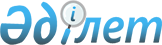 О признании утратившими силу некоторых решений Правительства Республики КазахстанПостановление Правительства Республики Казахстан от 7 апреля 2016 года № 185      Правительство Республики Казахстан ПОСТАНОВЛЯЕТ:



      1. Признать утратившими силу некоторые решения Правительства Республики Казахстан согласно приложению к настоящему постановлению. 



      2. Настоящее постановление вводится в действие со дня его первого официального опубликования.      Премьер-Министр

      Республики Казахстан                    К. Масимов

Приложение         

к постановлению Правительства

Республики Казахстан   

от 7 апреля 2016 года № 185  

Перечень

утративших силу некоторых решений Правительства 

Республики Казахстан

      1. Постановление Правительства Республики Казахстан от 3 февраля 2001 года № 182 «Об утверждении Правил использования средств от реализации товаров и услуг, предоставляемых государственными учреждениями уголовно-исполнительной системы» (САПП Республики Казахстан, 2001 г., № 6, ст. 59).



      2. Постановление Правительства Республики Казахстан от 26 декабря 2002 года № 1380 «Об утверждении образцов и норм положенности форменной одежды сотрудников уголовно-исполнительной системы Министерства юстиции Республики Казахстан, которым присвоены специальные звания» (САПП Республики Казахстан, 2002 г., № 46, ст. 470).



      3. Постановление Правительства Республики Казахстан от 18 августа 2003 года № 820 «О внесении изменений в постановления Правительства Республики Казахстан от 3 февраля 2001 года № 182 и от 8 августа 2002 года № 884» (САПП Республики Казахстан, 2003 г., № 34, ст. 335).



      4. Постановление Правительства Республики Казахстан от 21 января 2005 года № 44 «О внесении изменений и дополнений в постановление Правительства Республики Казахстан от 26 декабря 2002 года № 1380» (САПП Республики Казахстан, 2005 г., № 2, ст. 19).



      5. Постановление Правительства Республики Казахстан от 12 июля 2005 года № 722 «Об утверждении образцов и натуральных норм форменного и специального обмундирования сотрудников органов внутренних дел Республики Казахстан».



      6. Постановление Правительства Республики Казахстан от 4 ноября 2009 года № 1756 «О внесении изменений и дополнений в постановление Правительства Республики Казахстан от 12 июля 2005 года № 722».
					© 2012. РГП на ПХВ «Институт законодательства и правовой информации Республики Казахстан» Министерства юстиции Республики Казахстан
				